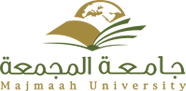 COURSE SYLLABUSCOURSE TITLE: Introduction to Literary FormsCOURSE CODE: Eng181Instructor: Muhammad Naeem AhmedWebsite: http://faculty.mu.edu.sa/naeem              Email: m.rasheed@mu.edu.saOffice no. --------------------------------------               Phone no. --------------------------------------Office location: Department of English            College/ Institute: College of Science and Humanities in Rumaah A.  COURSE DESCRIPTIONThe course will analyze the basic literary concepts and forms/terms associated with the three major genres of literature: fiction (novel), poetry and drama and hence it will provide students with a foundation of essential knowledge & skills necessary for the comprehension of literature both for its form and content.B.  METHOD OF INSTRUCTIONLecture, class discussion, small group discussion and demonstrationC.  COURSE OBJECTIVESProviding students with a foundation of essential knowledge & skills necessary for the comprehension of literature both for its form and content.Equipping students with the basic tools to appreciate three major genres of literature: fiction (novel), poetry and drama.Providing students with the background knowledge or preconception to study the following courses :            Lev-3: Eng.241,251, Lev-4: Eng.231D.  COURSE LENGTH3 hours per week.E.  TOPICS/UNITS AND DATESF.  TEXTBOOK(S) AND REQUIRED TOOLS OR SUPPLIESG.  GRADING POLICY & PLAN1. No make-up exam without official excuses with 7 days.2. Weighting of course components:H. COURSE COMPONANT SPECIFICS & INSTRUCTIONSProcedures pertaining to course components:Component 1. Arriving 10 minutes late to the lecture will be considered absent. Component 2.  This syllabus is tentative and liable.Week No.List of TopicsNo. ofWeeksContact Hours1Introduction  to literature : What is literature & its significance and how to understand a literary text132Poetry & its types133Rhyme and its types, rhyme scheme134Scansion135Poetic devices & figurative language136Appreciating a poem both for its form & content: “The World Is Too Much With Us” by William Wordsworth137Mid Term Exam8Drama and its types  139Elements of drama 1310 Different literary terms associated with drama1311Appreciating a drama for its elements: Oedipus Rex (Sophocles)1312Novel and its elements1313Different literary terms associated with novel 1314Appreciating a novel for its elements: Pride & Prejudice (Jane Austen) 1315Revision16Final ExamRequired Textbook:Electronic Materials:www.wikipedia.comwww.onlineiterature.comwww.sparknotes.comwww.gradesaver.com/classicnoteswww.cliffnotes.com                Evaluation toolspointsClass Participation/Attendance10% Presentation 10%Quiz10%Mid-term Exam30%Final Examination40%TOTAL100%Class PointsGradeWeight 95 – 100 A+590 –< 95A4.7585 – <90B+4.5080 – <85B4.0075 –< 80C+3.5070 – <75C3.0065 – <70D+2.5060 – <65D2.00   <60 F1.00